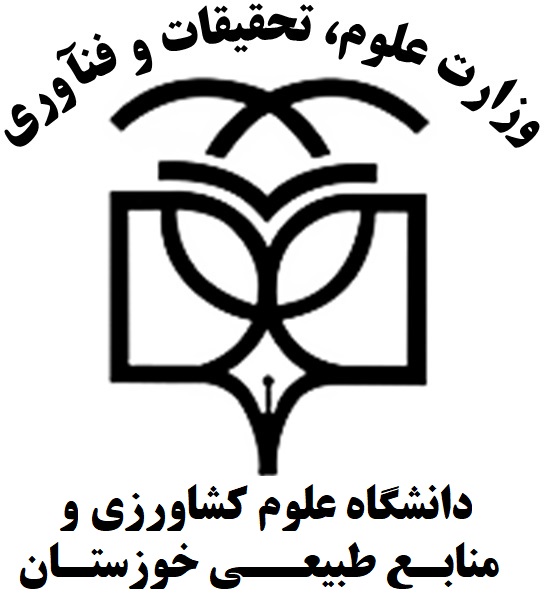 آنفلوانزایک بیماری ویروسی می باشد.این بیماری در هر سنی می تواند افراد را مبتلا سازدموتاسیون بطور شایع بخصوص در تیپ A اتفاق می افتدیک بیماری حادتنفسی به علت ویروسدر فصول سرد سال شایع استمیزان حمله بیماری در اجتماعات ۱۰تا۲۰درصد و در محیط های بسته تا ۵۰درصد می باشدهمه گیری ها معمولا در فصلهای سرد و بارانی سال اتفاق می افتد به همین خاطر نامش آنفلوانزا ی فصلی است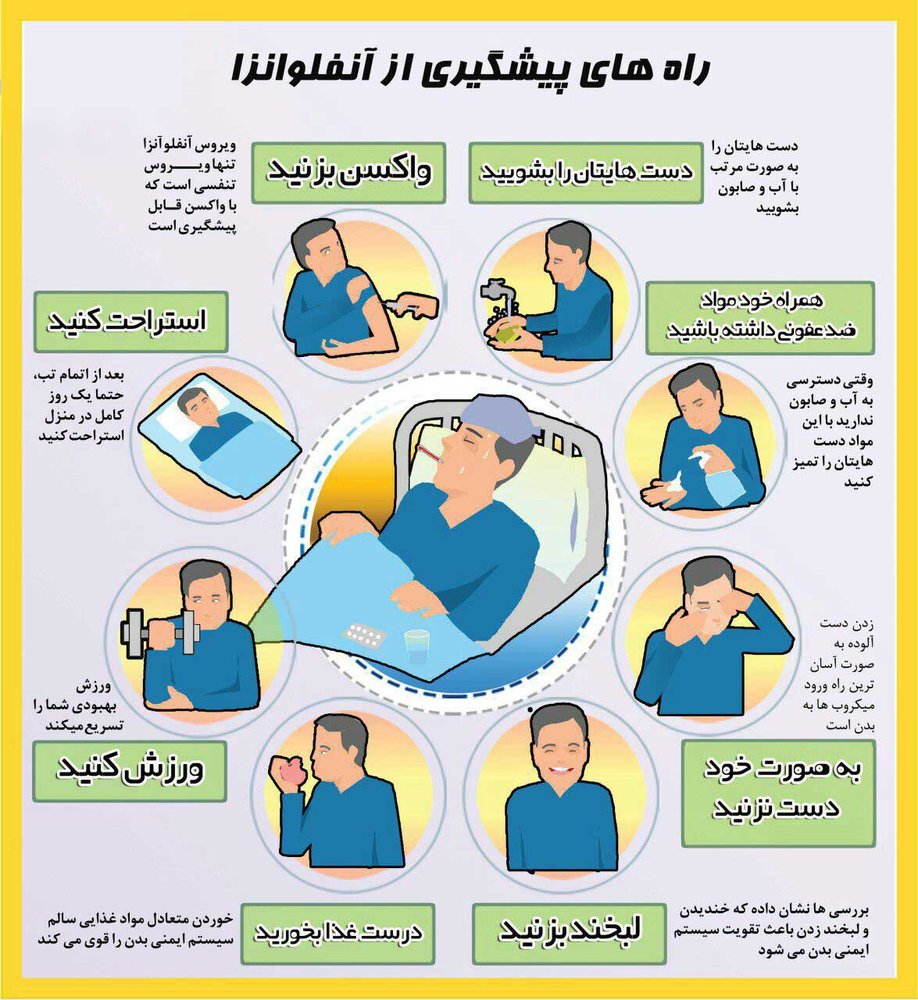 دلیل اهمیت آنفلوانزا :سرعت انتشار، کثرت مبتلایان،  قابلیت ایجاد همه گیری و احتمال بروز عارضه و مرگ و میر در گروه های پرخطر بیشتر است.علایم بالینی آنفلوانزا در انسان:سه علامت اصلی :-تب (بیش از۳۸ درجه اصلی ترین علامت بیماری است)-گلودرد-سرفهعلایم کمکی :- بی اشتهایی ،تهوع،استفراغ،اسهال- احساس کوفتگی ،دردهای استخوانی –عضلانی لرزاحساس ضعف و خستگی- سردرد-آبریزش بینی – احساس گرفتگی بینی و عطسهنکته:سرفه در آنفلوانزا ،اغلب شدید و برای مدتی ادامه می یابد.بقیه علایم فوق بعد از ۲تا۷روز خود بخود بهبود پیدا می کنند.تفاوت آنفلوانزای فصلی با سرماخوردگی:نوع آنفلوانزاویژگیهای بیماریآنفلوانزای فصلی- از انسان به انسان منتقل می شود.- در صورت ابتلا معمولا عارضه خاصی ندارد و بهبودی حاصل می گردد.- واکسن آن در دسترس است و برای افراد خاصی توصیه می شودآنفلوانزایپاندمیک (جهانگیری)- ظهور گونه ای جدید از ویروس آنفلوانزا- ناشناخته برای سیستم ایمنی بدن- ابتلای تعدادزیادانسانها- شیوع بالای آن می تواند منجر به همه گیری جهانی (پاندمی)  گردد - اقشار مختلف جامعه را درگیر می کند به دلیل کاهش نیروی انسانی ارایه دهنده خدمات ، میتواند باعث اختلال در امور اجتماع گردد.- وقوع پاندمی ، موارد بالای ابتلا و مرگ و میر را بهمراه خواهد داشت.- واکسن موثر و بی خطر ، حداقل شش ماه پس از بروز پاندمی می تواند در دسترس قرار گیردآنفلوانزای پرندگان- بطور معمول در بین پرندگان اتفاق می افتد.- بسیار کشنده است. -ویروس این بیماری از نوع H1N5 می باشد- می تواند از پرنده به انسان منتقل شود.- ابتلای انسان به این بیماری بسیار خطرناک است و مرگ و میر بالایی دارد.- ایمنی انسانی نسبت به این نوع آنفلوانزا وجود ندارد.- واکسن آن در دسترس نیستسرماخوردگیآنفلوانزای انسانیعلائم و نشانه هاتدریجیناگهانی (حاد)نحوه شروع علائمخفیف و ناشایعشدید و شایعتبناشایعشایعگلودردکمترشایعسرفه(بیمار بیان میکند که : سینه ام درد می کند)شایعناشایعآبریزش بینی ،عطسه، احساسگرفتگی بینیراه های پیشگیری:مراجعه به پزشک در صورت شدید بودن سه علامت اصلی آنفلونزااستراحت در منزل با توصیه پزشکپوشاندن دهان و بینی با دستمال کاغذی به هنگام عطسه و سرفه وانداختن دستمال کاغذی   مصرف شده در سطل زباله در بستهدر صورت نداشتن دستمال کاغذی هنگام عطسه و سرفه دهان و بینی را با قسمت داخلی آرنج خود ، بپوشانیم.شستشوی مکرر دستها با آب و صابون به خصوصا بعد از سرفه و عطسه به مدت۲۰ تا۳۰ثانیهخودداری از تماس دستهای آلوده با چشمها ، بینی و دهانپرهیز از تماس نزدیک(کمتر از یک متر) با افراد بیمار و کلیه رفتارهایی که باعث تماس نزدیک می شوند،شامل درآغوش گرفتن ، روبوسی و دست دادنتوصیه به دانشجویان جهت استفاده ازوسایل ولوازم التحریرشخصیدفع صحیح ماسک مورد استفاده قبل از خیس شدن با بخار دهان و بینی پاره شدن و کثیف شدن آن .البته بهترین نوع ماسکN۹۵  میباشد.